ใบสมัครงาน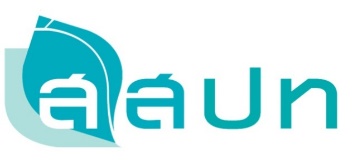 สถาบันส่งเสริมความปลอดภัย อาชีวอนามัย และสภาพแวดล้อมในการทำงาน (องค์การมหาชน)ตำแหน่งที่สมัคร............................................................ วันที่เริ่มงาน.................................................................เงินเดือนที่ต้องการ.......................................................  เบอร์ติดต่อ.................................................................ข้อมูลส่วนตัว	ชื่อ-นามสกุล (ภาษาไทย) (นาย/นาง/นางสาว)........................................................................ ชื่อเล่น...........วัน / เดือน / ปีเกิด......................................................  อายุ.............. ปี จังหวัดที่เกิด .................................เชื้อชาติ............................... สัญชาติ............................. ศาสนา.............................. หมู่โลหิต.......................ที่อยู่ปัจจุบัน(สามารถติดต่อได้).............................................................................................................................................................................................................................................................................................ที่อยู่ตามทะเบียนบ้าน.............................................................................................................................................................................................................................................................................................................โทรศัพท์มือถือ............................................................... e-mail.....................................................................หมายเลขบัตรประชาชน........................................................... วันหมดอายุ..................................................สถานทางทหาร          ปลดประจำการ            จะถูกเรียกในปี..........................                             ได้รับการยกเว้น, เหตุผลที่ได้รับการยกเว้น..............................................................สถานภาพการสมรส         โสด         สมรส         หย่า          หม้ายชื่อคู่สมรส......................................................... อาชีพ............................................. จำนวนบุตร..................ชื่อ-นามสกุล (บิดา).................................................. อายุ................... ปี อาชีพ..............................................ชื่อ-นามสกุล (มารดา).............................................. อายุ................... ปี อาชีพ...............................................ประวัติสุขภาพในระยะ ๕ ปี ที่ผ่านมา ท่านเคยมีประวัติการเจ็บป่วยร้ายแรงหรืออุบัติเหตุร้ายแรงหรือไม่ เมื่อใด....................................................................................................................................................................................โรคประจำตัว.............................................................................................................................................กรณีฉุกเฉินติดต่อ........................................ ความสัมพันธ์........................... โทรศัพท์................................ที่อยู่หรือสถานที่ทำงาน................................................................................. โทรศัพท์................................ประวัติการศึกษาและประสบการณ์การทำงาน(กรณีผู้สมัครจัดทำ CV ของตนเอง ให้แนบ CV โดยไม่ต้องกรอกซ้ำในส่วนนี้)๒.๑ การศึกษา (คุณวุฒิตามที่ ก.พ. รับรอง)๒.๒ ใบประกอบวิชาชีพ (ถ้ามี)๒.๓ ประวัติการฝึกอบรมและดูงาน(เฉพาะที่สำคัญ)๒.๔ ประวัติการทำงาน (จากปัจจุบันถึงเริ่มต้น ตามลำดับ)ความรู้ความสามารถพิเศษความรู้เกี่ยวกับคอมพิวเตอร์          ดีมาก          ดี           พอใช้            ไม่มีความรู้        โปรแกรมที่ใช้งานได้ (โปรดระบุ).....................................................................................................................   อื่นๆ (โปรดระบุ).............................................................................................................................................                            บุคคลอ้างอิง (ขอให้ระบุชื่อบุคคลที่คุ้นเคยกับการทำงานของท่าน เช่น ผู้บังคับบัญชาโดยตรง โดยไม่เป็นญาติหรือเพื่อน )ข้อมูลเพิ่มเติม๕.๑ คุณลักษณะพิเศษเฉพาะตัว ความเชี่ยวชาญในงาน หรือความสามารถพิเศษที่จะเกิดประโยชน์ในการทำงานกับ สสปท..............................................................................................................................................................................................................................................................................................................................................................................................................................................................................................................................................................................................................................................................................................................................................................................................................................................................................๕.๒ ขอความเพิ่มเติมอื่นๆ ที่ผู้สมัครประสงค์จะแจ้งให้ทราบ.............................................................................................................................................................................................................................................................................................................................................................................................................................................................................................................................................................................................................................................................................................................................................................................................................................................................................	ข้าพเจ้าขอรับรองว่า ข้อความทั้งหมดนี้เป็นความจริง ครบถ้วน ถูกต้อง สมบูรณ์ทุกประการ หากปรากฏภายหลังว่า ข้าพเจ้าขาดคุณสมบัติหรือมีคุณสมบัติไม่ครบถ้วน หรือไม่เป็นจริงตามที่ระบุไว้ ให้ถือเป็นเหตุตัดสิทธิ์หรือบอกเลิกสัญญาจ้างได้ โดย สสปท. ไม่ต้องจ่ายค่าชดเชยใดๆ ข้าพเจ้าจะไม่เรียกร้องสิทธิ์ใดๆ ในการคัดเลือกครั้งนี้ ทั้งนี้ ข้าพเจ้าขอยอมรับผลการตัดสินของคณะกรรมการสรรหาฯ โดยถือว่าเป็นที่สิ้นสุด						ลงชื่อ..............................................................						      (............................................................)						วันที่...............................................................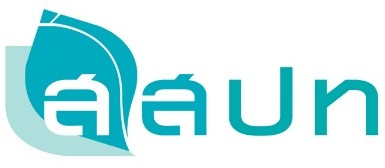 แบบรับรองคุณสมบัติตนเองข้าพเจ้าขอรับรองว่าข้าพเจ้ามีคุณสมบัติครบถ้วนตามที่สถาบันส่งเสริมความปลอดภัย                        อาชีวอนามัย และ สภาพแวดล้อมในการทํางาน (องค์การมหาชน) ได้ประกาศไว้ หากปรากฏภายหลังว่าข้าพเจ้าขาดคุณสมบัติ หรือ มีคุณสมบัติไม่ครบถ้วน หรือไม่เป็นความจริงตามที่รับรองไว้ ข้าพเจ้ายินดีสละสิทธิ์ หรือให้สถาบันพิจารณาเลิกจ้าง และไม่เรียกร้องสิทธิใดๆ ในการเข้ารับการคัดเลือกบุคคลเข้าเป็นเจ้าหน้าที่ครั้งนี้ผู้สมัครต้องมีคุณสมบัติ ดังนี้ (ให้ทำเครื่องหมาย √) (	) มีสัญชาติไทย(	) มีอายุไม่ต่ำกว่าสิบแปดปีบริบูรณ์และไม่เกินหกสิบปีบริบูรณ์(	) สามารถทํางานให้แก่สถาบันฯ ได้เต็มเวลา(	) มีคุณวุฒิหรือประสบการณ์เหมาะสมกับวัตถุประสงค์และอํานาจหน้าที่ของสถาบันฯ(	) ไม่เป็นบุคคลล้มละลาย หรือไม่เคยเป็นบุคคลล้มละลายทุจริต คนไร้ความสามารถ หรือคนเสมือนไร้ ความสามารถ(	) ไม่เคยได้รับโทษจําคุกโดยคําพิพากษาถึงที่สุดให้จําคุก เว้นแต่เป็นโทษสําหรับความผิดที่ได้กระทํา โดยประมาทหรือความผิดลหุโทษ(	) ไม่เคยถูกไล่ออก ปลดออก หรือออกจากราชการ หน่วยงานของรัฐ หรือรัฐวิสาหกิจ เพราะทุจริตต่อ หน้าที่ หรือถือว่ากระทําการทุจริตและประพฤติมิชอบในวงราชการ(	) ไม่เป็นผู้มีส่วนได้ส่วนเสียในกิจการที่กระทํากับสถาบันฯ หรือกิจการที่เป็นการแข่งขันกับกิจการของ สถาบัน ไม่ว่าโดยทางตรงหรือทางอ้อม(	) มีคุณสมบัติเฉพาะตําแหน่ง ตามรายละเอียดปรากฏแนบท้ายประกาศ	 (   ) ข้าพเจ้าฯยินยอมให้ สสปท. เก็บข้อมูลส่วนบุคคล ตรวจสอบประวัติส่วนบุคคล ประวัติอาชญากรรม หรือประวัติ/ประสบการณ์การทำงานที่ผ่านมาของข้าพเจ้าฯไปยังบุคคล และ/หรือหน่วยงานต่างๆ ที่เกี่ยวข้อง เพื่อเป็นข้อมูลประกอบการพิจารณาการคัดเลือกตามตำแหน่งที่ข้าพเจ้าสมัคร หมายเหตุ สําหรับผู้ที่ผ่านการคัดเลือกเพื่อบรรจุเข้าเป็นเจ้าหน้าที่ของสถาบันฯ ในวันที่ทํา              สัญญาจ้าง จะต้องไม่เป็นข้าราชการหรือลูกจ้างของส่วนราชการ พนักงานหรือลูกจ้างของรัฐวิสาหกิจหรือหน่วยงานอื่นของรัฐ หรือพนักงานหรือลูกจ้างขององค์กรปกครองส่วนท้องถิ่น หรือผู้ปฏิบัติงานขององค์การมหาชนอื่น หรือผู้ดํารงตําแหน่งทางการเมือง สมาชิกสภาท้องถิ่น หรือผู้บริหารท้องถิ่น กรรมการ หรือผู้ดํารงตําแหน่ง ซึ่งรับผิดชอบการบริหารพรรคการเมือง ที่ปรึกษาการเมือง หรือเจ้าหน้าที่พรรคการเมืองข้าพเจ้าขอรับรองข้อมูลที่ได้ให้ไว้ข้างต้นเป็นความจริง ลงชื่อ...................................................(ผู้สมัคร)(..............................................................................)       ................/ ................/ ................ระดับการศึกษาชื่อสถานศึกษา/จังหวัดระยะเวลาระยะเวลาวุฒิการศึกษาสาขาเกรด
GPAระดับการศึกษาชื่อสถานศึกษา/จังหวัดจาก(พ.ศ.)ถึง(พ.ศ.)วุฒิการศึกษาสาขาเกรด
GPAต่ำกว่าปริญญาตรีปริญญาตรีปริญญาโทปริญญาเอกประเภทวิชาชีพใบอนุญาตประกอบวิชาชีพเลขที่ใบอนุญาตวันออกใบอนุญาตวันหมดอายุปี พ.ศ.ชื่อหลักสูตรระยะเวลาจัดโดยชื่อสถานที่ทำงาน/ที่ตั้งระยะเวลาปฏิบัติงาน (ว/ด/ป)ระยะเวลาปฏิบัติงาน (ว/ด/ป)ตำแหน่งตำแหน่ง๑.ชื่อที่ทำงาน....................................................
.........................................................................
ประเภทธุรกิจ..................................................ที่ตั้ง....................................................................
..........................................................................โทรศัพท์..........................................................เริ่มต้นสิ้นสุดเริ่มต้นสุดท้าย๑.ชื่อที่ทำงาน....................................................
.........................................................................
ประเภทธุรกิจ..................................................ที่ตั้ง....................................................................
..........................................................................โทรศัพท์..........................................................๑.ชื่อที่ทำงาน....................................................
.........................................................................
ประเภทธุรกิจ..................................................ที่ตั้ง....................................................................
..........................................................................โทรศัพท์..........................................................เงินเดือนเงินเดือนสาเหตุการลาออกสาเหตุการลาออก๑.ชื่อที่ทำงาน....................................................
.........................................................................
ประเภทธุรกิจ..................................................ที่ตั้ง....................................................................
..........................................................................โทรศัพท์..........................................................เริ่มต้นสิ้นสุด...................................................
.....................................................................................................
..................................................๑.ชื่อที่ทำงาน....................................................
.........................................................................
ประเภทธุรกิจ..................................................ที่ตั้ง....................................................................
..........................................................................โทรศัพท์.............................................................................................................
.....................................................................................................
..................................................ชื่อสถานที่ทำงาน/ที่ตั้งระยะเวลาปฏิบัติงาน (ว/ด/ป)ระยะเวลาปฏิบัติงาน (ว/ด/ป)ตำแหน่งตำแหน่ง๒.ชื่อที่ทำงาน....................................................
.........................................................................
ประเภทธุรกิจ..................................................ที่ตั้ง....................................................................
..........................................................................โทรศัพท์..........................................................เริ่มต้นสิ้นสุดเริ่มต้นสุดท้าย๒.ชื่อที่ทำงาน....................................................
.........................................................................
ประเภทธุรกิจ..................................................ที่ตั้ง....................................................................
..........................................................................โทรศัพท์..........................................................๒.ชื่อที่ทำงาน....................................................
.........................................................................
ประเภทธุรกิจ..................................................ที่ตั้ง....................................................................
..........................................................................โทรศัพท์..........................................................เงินเดือนเงินเดือนสาเหตุการลาออกสาเหตุการลาออก๒.ชื่อที่ทำงาน....................................................
.........................................................................
ประเภทธุรกิจ..................................................ที่ตั้ง....................................................................
..........................................................................โทรศัพท์..........................................................เริ่มต้นสิ้นสุด...................................................
.....................................................................................................
..................................................๒.ชื่อที่ทำงาน....................................................
.........................................................................
ประเภทธุรกิจ..................................................ที่ตั้ง....................................................................
..........................................................................โทรศัพท์.............................................................................................................
.....................................................................................................
..................................................ชื่อสถานที่ทำงาน/ที่ตั้งระยะเวลาปฏิบัติงาน (ว/ด/ป)ระยะเวลาปฏิบัติงาน (ว/ด/ป)ตำแหน่งตำแหน่ง๓.ชื่อที่ทำงาน....................................................
.........................................................................
ประเภทธุรกิจ..................................................ที่ตั้ง....................................................................
..........................................................................โทรศัพท์..........................................................เริ่มต้นสิ้นสุดเริ่มต้นสุดท้าย๓.ชื่อที่ทำงาน....................................................
.........................................................................
ประเภทธุรกิจ..................................................ที่ตั้ง....................................................................
..........................................................................โทรศัพท์..........................................................๓.ชื่อที่ทำงาน....................................................
.........................................................................
ประเภทธุรกิจ..................................................ที่ตั้ง....................................................................
..........................................................................โทรศัพท์..........................................................เงินเดือนเงินเดือนสาเหตุการลาออกสาเหตุการลาออก๓.ชื่อที่ทำงาน....................................................
.........................................................................
ประเภทธุรกิจ..................................................ที่ตั้ง....................................................................
..........................................................................โทรศัพท์..........................................................เริ่มต้นสิ้นสุด...................................................
.....................................................................................................
..................................................๓.ชื่อที่ทำงาน....................................................
.........................................................................
ประเภทธุรกิจ..................................................ที่ตั้ง....................................................................
..........................................................................โทรศัพท์.............................................................................................................
.....................................................................................................
..................................................ชื่อสถานที่ทำงาน/ที่ตั้งระยะเวลาปฏิบัติงาน (ว/ด/ป)ระยะเวลาปฏิบัติงาน (ว/ด/ป)ตำแหน่งตำแหน่ง๔.ชื่อที่ทำงาน....................................................
.........................................................................
ประเภทธุรกิจ..................................................ที่ตั้ง....................................................................
..........................................................................โทรศัพท์..........................................................เริ่มต้นสิ้นสุดเริ่มต้นสุดท้าย๔.ชื่อที่ทำงาน....................................................
.........................................................................
ประเภทธุรกิจ..................................................ที่ตั้ง....................................................................
..........................................................................โทรศัพท์..........................................................๔.ชื่อที่ทำงาน....................................................
.........................................................................
ประเภทธุรกิจ..................................................ที่ตั้ง....................................................................
..........................................................................โทรศัพท์..........................................................เงินเดือนเงินเดือนสาเหตุการลาออกสาเหตุการลาออก๔.ชื่อที่ทำงาน....................................................
.........................................................................
ประเภทธุรกิจ..................................................ที่ตั้ง....................................................................
..........................................................................โทรศัพท์..........................................................เริ่มต้นสิ้นสุด...................................................
.....................................................................................................
..................................................๔.ชื่อที่ทำงาน....................................................
.........................................................................
ประเภทธุรกิจ..................................................ที่ตั้ง....................................................................
..........................................................................โทรศัพท์.............................................................................................................
.....................................................................................................
..................................................ภาษาการพูดการพูดการพูดการอ่านการอ่านการอ่านการเขียนการเขียนการเขียนภาษาดีมากดีพอใช้ดีมากดีพอใช้ดีมากดีพอใช้ชื่อ – นามสกุลตำแหน่งปัจจุบันที่ทำงานปัจจุบันและโทรศัพท์ระบุความสัมพันธ์